Sudoku Activity #16: 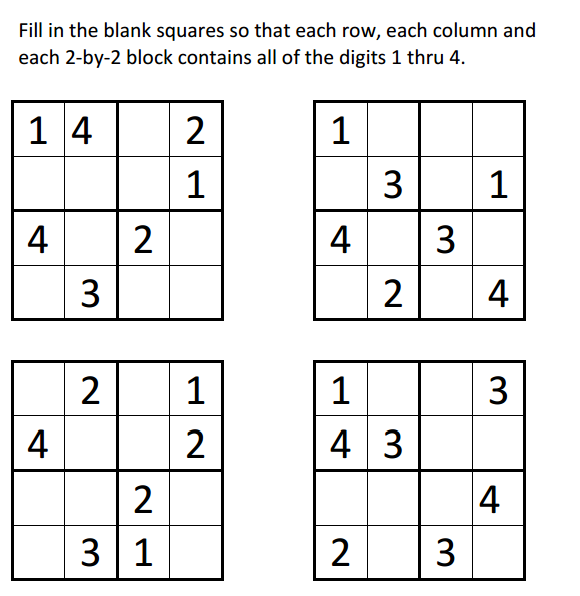 Sudoku Activity #16: SOLUTIONS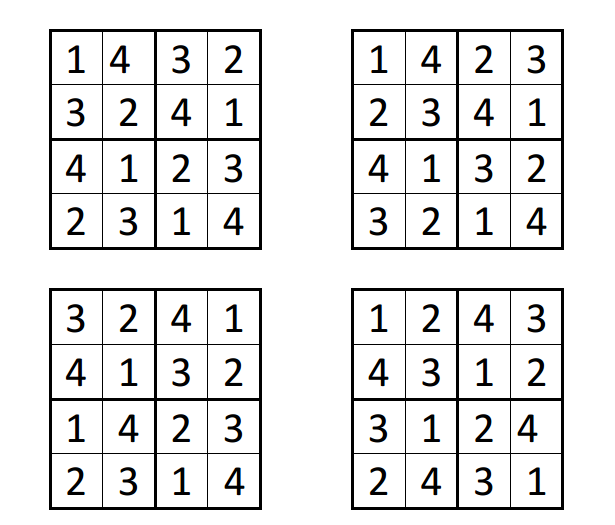 